		VERSENYKIÍRÁS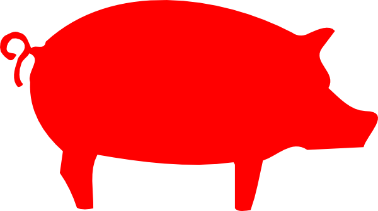 FalusütijeA Faludisznaja rendezvény keretében ismét meghirdetjük Falusütije versenyünket.A verseny időpontja:	2023. február 4. szombat, 10.00-16.00 óra közöttHelyszín:				Kodolányi János Közösségi Ház és Könyvtár (PAJTA)					Telki, Petőfi Sándor u. 2-4.Nevezés:	A kiírás szerint történik (alább olvasható). A leadandó nevezési lap a következő oldalon található.Nevezési határidő: 2023. január 31.Falusütije verseny menete: 	A készülő sütemények szabadon választhatók. Egy versenyző több fajta süteménnyel nevezhet, amiket előzetesen otthon kell elkészíteni. Sütemény zsűrizése az alábbi szempontok alapján történik: íz harmóniája, házias ízek megjelenése, sütemény esztétikuma. Kizárólag házi készítésű süteményeket fogadunk el. Elsősorban hagyományos, esetleg családi recept alapján készült tepsis süteményeket várunk majd. Tortával nevezni nem lehet.A sütemény leadása tálcán (fajtánként 10 szeletet/darabot), a süti minta sorszámának megjelölésével történik.A telki Falusütije vándorkupát elnyerő süteményt a Telki Kovászda a nagy rendezvényekre elkészíti, árusítja.Egyéb előírások:	Minden csapat a saját felelősségére vesz részt a versenyen. A versenyen készült termékek nem értékesíthetők. A verseny során be kell tartani a vonatkozó élelmiszer-egészségügyi, higiéniai, balesetvédelmi és részvételi szabályzat előírásait. Ezen kívül a nevezési lapon nyilatkozni kell a versenykiírás és a részvételi szabályzat elfogadásáról.Mindenkinek jó hangulatú versenyzést kívánnak a verseny szervezői!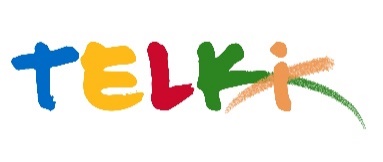 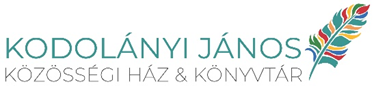 2023. február 4. szombat 10-16 óraFALUSÜTIJE VERSENY NEVEZÉSI LAPA minta sorszáma: ………………………………………………………………………………………….Tulajdonos neve:…………………………………………………………………………………………….Tulajdonos telefonszáma: ………………………………………………………………………………Süti neve:………………………………………………………………………………………………………..Kategória: (kérem, jelölje a négyzetben, amelyikben nevezni kíván!)nagymama süteményekrémessós egyébNYILATKOZATAlulírott tulajdonos a jelen nyilatkozat aláírásával kijelentem, hogy a versenykiírást megismertem, az abban foglaltakat megértettem.Telki, 2023. ……………………																…………………………………………              										aláírás---------------------------------------------------------------------------------------      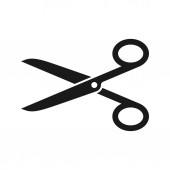 A minta sorszáma: ………………………………………………………………………………………….A süti neve és kategóriája: ………………………………………………………………………………